July 2024July 2024July 2024July 2024July 2024July 2024July 2024July 2024July 2024July 2024July 2024July 2024July 2024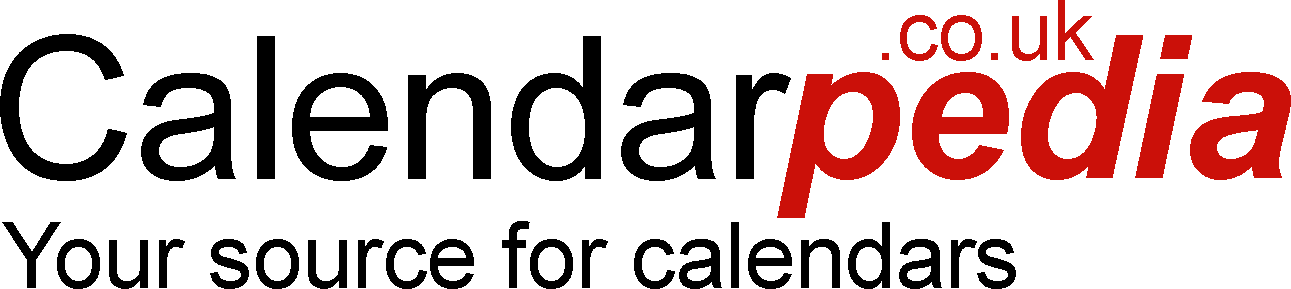 WkMondayMondayTuesdayTuesdayWednesdayWednesdayThursdayThursdayFridayFridaySaturdaySaturdaySundaySunday271Core Meeting23456727Hidden DepthsHidden Depths(am) Science Today(am) Science Today(am) Ramble(am) Ramble288Core Meeting9101112131428From Swallow to Jaguar – First 100 YearsFrom Swallow to Jaguar – First 100 Years(pm) Reading for Pleasure(pm) Reading for Pleasure2915Core Meeting1617181920212919541954(am) Discussion Group(am) Discussion Group(am) MusicMembers’ Choice(am) MusicMembers’ Choice302223242526272830(am) Geography / History(am) Geography / History(am) Play Reading(am) Play Reading31293031123431© Calendarpedia®   www.calendarpedia.co.uk© Calendarpedia®   www.calendarpedia.co.uk© Calendarpedia®   www.calendarpedia.co.uk© Calendarpedia®   www.calendarpedia.co.uk© Calendarpedia®   www.calendarpedia.co.uk© Calendarpedia®   www.calendarpedia.co.uk© Calendarpedia®   www.calendarpedia.co.uk© Calendarpedia®   www.calendarpedia.co.uk© Calendarpedia®   www.calendarpedia.co.uk© Calendarpedia®   www.calendarpedia.co.uk© Calendarpedia®   www.calendarpedia.co.uk© Calendarpedia®   www.calendarpedia.co.uk© Calendarpedia®   www.calendarpedia.co.ukData provided 'as is' without warrantyData provided 'as is' without warranty